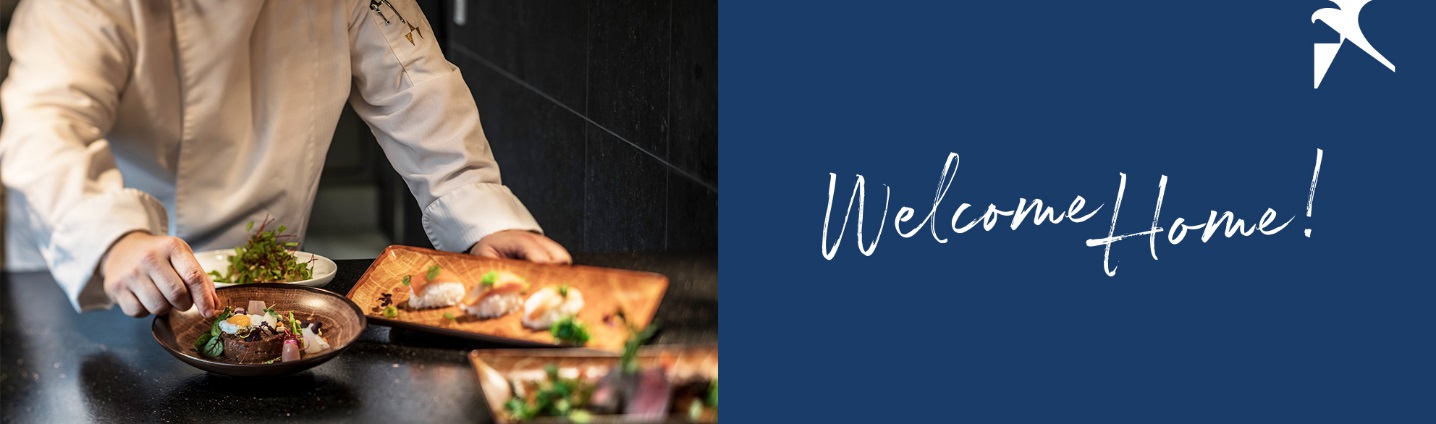 Wollen Sie für ein renommiertes Familienunternehmen und eine dynamische Hotelgruppe mit mehr als 30 Falkensteiner Hotels & Residences in Europa arbeiten? Wollen Sie „Welcome Home!“ statt steriler Atmosphäre? Wollen Sie aktiv mitgestalten statt nur mitlaufen? Wollen Sie hoch hinaus statt auf der Stelle zu treten? Dann sind Sie bei Falkensteiner Hotels & Residences genau richtig!            Wir freuen uns Sie schon bald in unserem Team in Bad Leonfelden begrüßen zu dürfen als:Chef de Partie (m/w/d)IHRE AUFGABEN BEI UNS:Unterstützung des Küchendirektors, Küchenchefs oder SouschefsZuständig für die Herstellung und das Anrichten von warmen / kalten Speisen für Buffets, Bankettveranstaltungen, à la carte oder RoomserviceDurchführung von administrativen Arbeiten nach BedarfPlanen und organisieren der Arbeiten in den jeweiligen BereichenProfessionelle Kontrolle der angelieferten Waren und effiziente VerarbeitungErstellen von Speise- und Menükarten oder Tagesangeboten je nach Saison der LebensmittelEinhalten der HACCP-Richtlinien in der Küchebei Bedarf Durchführung von administrativen Arbeiten zur Unterstützung des Küchendirektors, Küchenchefs oder SouschefDAS BRINGEN SIE MIT:Mindestens 2 Jahre BerufserfahrungAbgeschlossene Berufsausbildung als Koch / Köchin oder Hotelfachmann/-frauSehr gute DeutschkenntnisseFundierte Speisen- und ProduktkenntnisseHohe Dienstleistungs- und QualitätsorientierungAusgezeichnete Kommunikation und TeamplayerCan-do Einstellung, hands-on Mentalität und hohe Lösungsorientierungerste Führungserfahrung von VorteilWAS WIR IHNEN BIETEN:All-Inclusive Onboarding zu Arbeitsbeginn für einen guten StartKarriere- und Entwicklungsmöglichkeiten in einer wachsenden HotelgruppeMitgestaltungsmöglichkeiten in einem dynamischen ArbeitsumfeldVielfältige Aus- und Weiterbildungsmöglichkeiten in der eigenen Falkensteiner Academy und der eigenen Führungskräfte-AcademyGenießen Sie Ihren Urlaub in den besten Hotels und zwar bei uns zu attraktiven KonditionenFlexible ArbeitszeitenKostenlose VerpflegungFür diese Position, bei 45 Stunden und 5 Tage pro Woche bieten wir ein monatliches Bruttogehalt von € 2.060,-. Je nach Qualifikation und Berufserfahrungen ist eine marktübliche Überzahlung möglich.Bei Fragen stehen wir Ihnen gerne per Mail zur Verfügung.
Bitte bewerben Sie sich ausschließlich über den „Bewerben“ Button.Wir freuen uns auf Ihre Bewerbung!Werfen Sie einen Blick auf Ihren zukünftigen Arbeitsplatz: www.falkensteiner.com
KONTAKT:Stefanie LeitnerMail: verwaltung.badleonfelden@falkensteiner.com4190 Bad Leonfelden, Wallseerstraße 10
blog.falkensteiner.com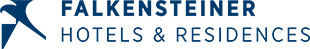 